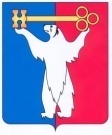 АДМИНИСТРАЦИЯ ГОРОДА НОРИЛЬСКАКРАСНОЯРСКОГО КРАЯПОСТАНОВЛЕНИЕ23.07.2021	г.Норильск	№ 375О внесении изменений в постановление Администрации города Норильска от 04.11.2003 № 1453В связи с изменением структуры Администрации города Норильска, утвержденной решением Норильского городского Совета депутатов от 23.03.2021 № 27/5-609 «Об утверждении структуры Администрации города Норильска»,ПОСТАНОВЛЯЮ:1. Внести в постановление Администрации города Норильска от 04.11.2003    № 1453 «О разграничении полномочий собственника муниципальных унитарных предприятий муниципального образования город Норильск» (далее – Постановление) следующие изменения:1.1. Пункт 1.7.4 Постановления дополнить абзацами следующего содержания:«- о проведении плановых и внеплановых проверок Предприятий;- об утверждении графика проведения проверок (ревизий) финансово-хозяйственной деятельности Предприятий на очередной финансовый год;- об утверждении технического задание на проведение инициативного аудита Предприятия.».1.2. Пункты 1.7.5, 1.7.6 Постановления изложить в следующей редакции:«1.7.5. согласовывает планы закупки Предприятий, совершаемые в рамках Федерального закона от 18.07.2011 № 223-ФЗ «О закупках товаров, работ, услуг отдельными видами юридических лиц», а также изменения и дополнения, вносимые в план закупки, стоимость которых превышает 700 тыс. руб. по одной закупке, в части ее целесообразности;1.7.6. проводит заседания балансовых комиссий Предприятия в соответствии с Положением, утвержденным постановлением Администрации города Норильска;».1.3. дополнить Постановление пунктами 1.7.7 – 1.7.11 следующего содержания:«1.7.7. согласовывает совершение сделок Предприятия, связанных с уступкой требований, переводом долга;1.7.8. согласовывает участие Предприятия в ассоциациях и других объединениях коммерческих организаций; 1.7.9. проводит аттестации руководителей Предприятия в соответствии с правовыми актами Администрации города Норильска, издаваемыми Главой города Норильска;1.7.10. согласовывает технические задания на проведение обязательного аудита Предприятий;1.7.11. согласовывает план-график закупок, подготовленный Предприятием в рамках Федерального закона от 05.04.2013 № 44-ФЗ «О контрактной системе в сфере закупок товаров, работ, услуг для обеспечения государственных и муниципальных нужд», а также изменения и дополнения, вносимые в план-график закупок, стоимость которых превышает 700 тыс. руб. по одной закупке, в части ее целесообразности.». 1.4. В пунктах 1.8.2, 1.9.2 Постановления слова «план закупок,» исключить.1.5. Пункты 1.10, 1.10.1 – 1.10.8 Постановления исключить.2. Настоящее постановление вступает в силу с даты подписания и распространяет свое действие на правоотношения, возникшие с 23.03.2021.3. Опубликовать настоящее постановление в газете «Заполярная правда» и разместить его на официальном сайте муниципального образования город Норильск.Глава города Норильска		Д.В. Карасев